zadaniazpolskiego@onet.plBardzo Was proszę jeśli będzie taka potrzeba odsyłajcie mi zadania na adres, który podałam wyżej. Tu również możecie napisać pytania, jeśli coś jest niejasne. To ułatwi nam kontakt.Pozdrawiam 😊Zadania na poniedziałek 06.04.2020Przeczytaj uważnie poniższy tekst. Wielkanoc – jak to było kiedyś
Świąteczna uczta była nagrodą za trwający czterdzieści dni i rygorystycznie przestrzegany post. Dwa dni przed jego zakończeniem wieszano śledzia na drzewie, aby ukarać go za to, że przez 6 tygodni zastępował on mięso. Urządzano także pogrzeby postnemu żurowi, którego w dawnych czasach jedzono prawie codziennie. W Wielką Sobotę chodzono poświęcić jedzenie. 
W niedzielny poranek obowiązkowe było uczestnictwo w uroczystej rezurekcji, która trwała 3 godziny. Śniadanie rozpoczynało się od podzielenia się poświęconym jajkiem. W niektórych regionach kraju, przed przystąpieniem do śniadania, każdy musiał zjeść laskę chrzanu. Dzięki temu przez cały rok nie cierpiał na ból brzucha, na katar, kaszel czy ból zębów. Dużą uwagę przywiązywano do wyglądu stołów. Przystrajano je bukiecikami z bukszpanu 
i barwinku. Na środku stołu zawsze stał baranek. Robiono go z wosku, masła, ciasta lub marcepanu. Wokół niego ustawiano misy z jajkami, mięsem, tace z ciastami.
Jak nakazywała tradycja, święcone składało się z dań zimnych, przede wszystkim mięs, jaj na twardo i ciast. Najważniejsza była szynka uwędzona na jałowcowym dymie. N stole nie mogło też zabraknąć kiełbas, zwłaszcza białej.
Wśród ciast królowały baby – puchowe, koronkowe, muślinowe, parzone, kołysane, a także serniki i oczywiście mazurki. Było też pełno różnych placków, kołaczy,jajeczników.
Dzisiejsze śniadania wielkanocne nie są już tak wystawne jak kiedyś, jednak niektóre tradycje przetrwały. Staropolskim zwyczajem dzielimy się jajkiem, składając sobie życzenia. Na stołach nadal króluje baranek z cukru lub ciasta. Mamy także przepyszne baby i mazurki, oraz przede wszystkim jajka podawane na różne sposoby. Na podstawie tekstu odpowiedz pełnym zdaniem na poniższe pytania. Odpowiedzi zapisz w zeszycie.

a) Z czego robiono wielkanocne baranki?

b) Z czego składało się święcone?

c) Jakie baby królowały na stołach?

d) Których ciast oprócz bab nie mogło zabraknąć na wielkanocnym stole?
Z okazji Świąt Wielkanocnych, 
życzę Wam i Waszym bliskim wielu radosnych chwil 
spędzonych w rodzinnym gronie.
Niech te święta będą zdrowe i pogodne. 
Wesołego Alleluja życzyp. Monika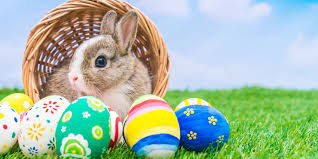 